Les 4 Heures de ViséDimanche 29 août 2021Avis de courseLe Royal Centre Nautique de Visé a le plaisir de vous convier à sa régate « Les 4 heures de Visé » à :Île Robinson 1
B-4600 Visé
BelgiqueLa mention [NP] dans une règle signifie qu’un bateau ne peut pas réclamer (No Protest) contre un autre bateau pour avoir enfreint cette règle. Cela modifie la RCV 60.1(a).La mention [DP] dans une règle de cet AC signifie que la pénalité pour une infraction à cette règle peut, à la discrétion du jury, être inférieure à une disqualification.RèglesLa régate est régie par :Les règles telles que définies dans les Règles de Course à la Voile 2021 – 2024 ;Les prescriptions nationales de Belgian Sailing https://belgiansailing.be/fr/documenten/;En cas de conflit dans la traduction, le texte français prévaudra.Instructions de Course (IC)2.1	Les instructions de course seront disponibles après 08h00 le 29 août au secrétariat de la régate ;2.2	Les IC seront affichées au tableau officiel situé au club house, ainsi que sur le site www.rcnv.be.Communication[DP] [NP] Pendant qu’il est en course, sauf en cas d’urgence, un bateau ne doit ni émettre ni recevoir de données vocales ou de données qui ne sont pas disponibles pour tous les bateaux.Admissibilité et Inscription4.1	La régate est ouverte à tous les bateaux de type « dériveur »4.2	Les bateaux admissibles peuvent s’inscrire en complétant le formulaire joint et le renvoyer par mail à : rcnv@skynet.be ou en complétant le formulaire sur place le jour de la régate.4.3	Pour s’inscrire, les concurrents doivent se présenter avec les documents suivants :Une licence de compétition valide ;Une attestation médicale si nécessaire ;Une autorisation parentale pour les mineurs d’âge ;Éventuellement leur autorisation de port de publicité,Pour les concurrents étrangers, une justification d’appartenance à une autorité nationale membre de World Sailing.4.4	La confirmation d’inscription se fera le dimanche 29 août de 08h30 à 10h00, au secrétariat de la régate.Droits à payerLes droits sont les suivants :
5.1	Droits d‘inscriptions : 10,00 € par cat-boat, 20,00€ par sloop
5.2	Moyens de paiement : Cash et cartesPublicité7.1	[DP] [NP] Les bateaux et/ou les concurrents peuvent être tenus d’afficher la publicité choisie et fournie par l’autorité organisatrice (voir le code de publicité de World Sailing). 7.2	La publicité pour le tabac est interdite en belgiqueProgramme9.1	Confirmation d’inscription : dimanche 29 août de 08h30 à 10h009.2	Jour(s) de course : dimanche 29 août9.3	Nombre de courses :19.4	L’heure du signal d’avertissement de la première course est prévue à 10h55.Les parcoursLes parcours à effectuer seront décrits dans les instructions de courseClassement15.1	Le système de classement est le suivant : classement toutes séries à temps compensé. 15.1.1	Les coefficients « voile légère » sont consultables sur http://www.ffvoile.fr/ffv/web/pratique/Listing/ratings.asp?Id=Deriveurs#gsc.tab=0
http://www.ffvoile.fr/ffv/web/pratique/Listing/ratings.asp?Id=Quillards#gsc.tab=0
15.1.2	Le classement se fera sur base du temps compensé et du nombre de tours effectués, de sorte à classer les équipages en fonction du meilleur temps moyen au tour.15.1.3	En cas d’éventuelle égalité de ce résultat, il sera tenu compte de l’heure d’arrivée du dernier tour valide.15.1.4	Formule = ((heure d’arrivée – heure départ) en sec. x Coef.) / Nombre de tours finisBateaux accompagnateurs[DP] Les bateaux accompagnateurs peuvent être appelés à assurer la sécurité, à la demande du comité de course.Bateaux loués ou prêtésUn bateau loué ou prêté peut porter des lettres de nationalité ou un numéro de voile non conformes à ses règles de classe, à condition que le comité de course ait approuvé son identification de voile avant la première course.Protection des données21.1	Droit à l’image et à l’apparenceEn participant à cette compétition, le concurrent et ses représentants légaux autorisent l’AO, la FFYB, la Belgian Sailing et leurs sponsors à utiliser gracieusement son image et son nom, à montrer à tout moment (pendant et après la compétition) des photos en mouvement ou statiques, des films ou enregistrements télévisuels, et autres reproductions de lui-même prises lors de la compétition, et ce sur tout support et pour toute utilisation liée à la promotion de leurs activités.21.2	Utilisation des données personnelles des participantsEn participant à cette compétition, le concurrent et ses représentants légaux consentent et autorisent la FFYB et ses sponsors ainsi que l’autorité organisatrice à utiliser et stocker gracieusement leurs données personnelles. Ces données pourront faire l’objet de publication de l’autorité organisatrice, de la FFYB et ses sponsors. La FFYB en particulier, mais également ses sponsors pourront utiliser ces données pour le développement de logiciels ou pour une finalité marketing. Conformément au Règlement Général sur la Protection des Données (RGPD), tout concurrent ayant communiqué des données personnelles à la FFYB peut exercer son droit d'accès aux données le concernant, les faire rectifier et, selon les situations, les supprimer, les limiter, et s’y opposer, en contactant info@ffyb.be ou par courrier au siège social de la Fédération Francophone du Yachting Belge en précisant que la demande est relative aux données personnelles.Établissement des risquesLa RCV 3 stipule : « La décision d’un bateau de participer à une course ou de rester en course est de sa seule responsabilité. » En participant à cette épreuve, chaque concurrent accepte et reconnaît que la voile est une activité potentiellement dangereuse avec des risques inhérents. Ces risques comprennent des vents forts et une mer agitée, les changements soudains de conditions météorologiques, la défaillance de l’équipement, les erreurs dans la manœuvre du bateau, la mauvaise navigation d’autres bateaux, la perte d’équilibre sur une surface instable et la fatigue, entraînant un risque accru de blessures. Le risque de dommage matériel et/ou corporel est donc inhérent au sport de la voile.AssuranceChaque bateau participant doit détenir une assurance valide en responsabilité civile avec une couverture minimale d’un montant de 1.500.000 € ou son équivalent.PrixPour autant que les participants aient parcouru la moitié du nombre de tours effectués par le premier bateau, des prix seront distribués :Aux trois premiers cat boat TSAux trois premiers sloop TSA la première DameAu plus jeune et au plus âgé dans chacune des deux catégories TSInformations complémentairesPour plus d’informations, veuillez contacter l’autorité organisatrice via rcnv@skynet.be Petite restauration :	• L’inscription comprend un petit déjeuner• Une petite restauration sera organisée sur place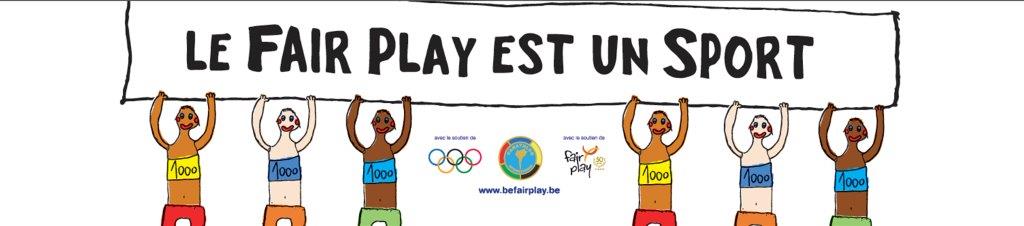 BULLETIN d'INSCRIPTIONNom de l’épreuve : Les 4 heures de Visé Date complète : dimanche 29 août 2021Merci de compléter ce document de manière lisible. Le secrétariat de course vous en remercie d’avance Possibilité de remplir le formulaire informatiquement et à renvoyer à rcnv@skynet.be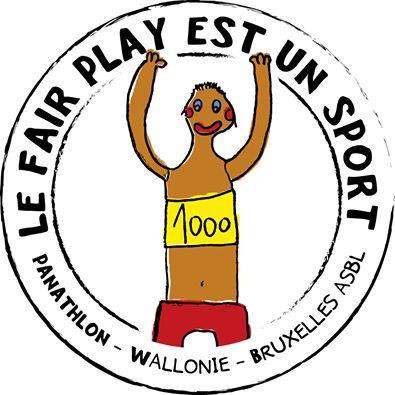 Je m'engage à me soumettre aux Règles de Course à la Voile et à toutes autres règles qui régissent cette épreuve. Je certifie exacts les renseignements portés sur cette fiche.Il appartient à chaque coureur, sous sa seule responsabilité, de décider s’il doit prendre le départ.Merci de signer ce document avec la mention lu et approuvé ainsi que la date.Données BateauDonnées BateauClasseN° de voile complet (exemple : BEL 1)Autorisation de port de publicitéOUI	NONDonnées équipageDonnées équipageDonnées équipageÉquipage : Principal - Relais 1 – Relais 2 – Relais 3Équipage : Principal - Relais 1 – Relais 2 – Relais 3Équipage : Principal - Relais 1 – Relais 2 – Relais 3BarreurÉquipier(s)NOMPrénomDate de naissance (jj/mm/aaaa)ClubN° de licence de compétitionAdresse civileCode PostalVillePaysTéléphoneAdresse mailSignature du BarreurDate :Signature du/des équipier(s)Date :Autorisation parentale pour les mineursDate :